Základní škola a Mateřská škola Bělá pod Pradědem, příspěvková organizace
Adolfovice 170, Jeseník  790 01

ŠKOLNÍ VZDĚLÁVACÍ PROGRAM PRO PŘEDŠKOLNÍ VZDĚLÁVÁNÍ

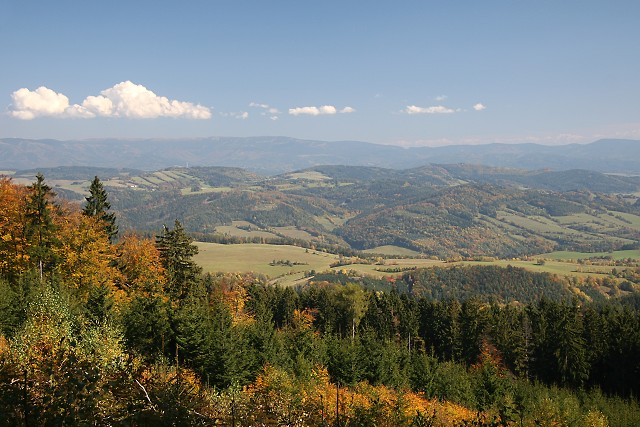 


„V NAŠEM HORSKÉM KRAJI, DĚTI BLÍZKO 
K PŘÍRODĚ MAJÍ “

aneb

 „ ŽIVOT V KRAJI DĚDA PRADĚDA“
Školní vzdělávací program pro předškolní vzdělávání

Obsah ŠVP:

1. Identifikační údaje o škole

2. Obecná charakteristika školy

3. Podmínky vzděláváníVěcné podmínkyŽivotosprávaC. Psychosociální podmínkyD. Organizace E. Řízení MŠF. Personální podmínkyG. Spoluúčast rodičů
4. Organizace vzdělávání, formy a metody práce

     A. Individuální vzdělávání v MŠB. Vzdělávání dětí se speciálními vzdělávacími potřebami C. Vzdělávání dětí nadanýchD. Vzdělávání dětí dvouletých5. Charakteristika vzdělávacího programu
6. Vzdělávací obsah
7. Evaluační systém a pedagogická diagnostika


Přílohy:  
Školní řád Mateřské školy 2021/2022
Pracovní plán pro rok 2021/2022




1.IDENTIFIKAČNÍ ÚDAJE O ŠKOLE 
ŠVP: 	Školní vzdělávací program pro předškolní vzdělávání
ŠVP zpracován podle:	RVP PV
Číslo jednací:	 MŠ ŠVP /2021
Účinnost dokumentu:	1.9.2021

Název:	„V našem horském kraji, děti blízko k přírodě mají“ aneb „ Život  v
                                         kraji Děda Praděda „Název školy:	Základní škola a Mateřská škola Bělá pod Pradědem, příspěvková	organizace
Adresa školy:	Adolfovice 170, Jeseník 790 01
Právní forma:	příspěvková organizace
IĆ:	750 29 45 	
Ředitelka:	PaedDr. Irena Rudolfová 
Vedoucí učitelka:	Ivana Kolbabová
Telefonní spojení:	584 412 071, 739 268 815
E-mail:	ms.adolfovice@seznam.cz
Internetové stránky:	www.zsadolfovice.cz
Zřizovatel:	Obec Bělá pod Pradědem
Kapacita MŠ:	55 dětí 
Počet tříd:	2 třídy
Platnost ŠVP:	od 1.9.2021 do 31.8.2024
Na ŠVP se podíleli:	učitelé Ivana Kolbabová, Václav Janko,  
 a nepřímo i rodiče dětí a ostatní zaměstnanci MŠ
ŠVP zpracovala:	Ivana Kolbabová, vedoucí učitelka MŠ 
ŠVP byl projednán:	na pedagogické radě 30.8.2021
2. OBECNÁ CHARAKTERISTIKA ŠKOLY 

Naše MŠ se nachází ve vesnici Adolfovice, místní části obce Bělá pod Pradědem. Místopisně se nalézáme na severu Olomouckého kraje asi 5 km od města Jeseníku. Hornatý ráz naší krajiny je dán blízkostí Rychlebských hor a pohoří Hrubého Jeseníku. Na Jesenicku se nerozvíjí průmysl a podnikání se soustřeďuje na turistický ruch. Děti z naší MŠ mají štěstí, že žijí v krásné, čisté přírodě v blízkosti chráněné krajinné oblasti. Z tohoto faktu také vychází náš ŠVP. Nevýhodou je ztížená dopravní dostupnost našeho kraje s vnitrozemím.MŠ byla v Adolfovicích založena již v roce 1946, jako jednotřídní. V roce 1984 se MŠ stěhovala do nově vybudovaných prostor. Jednalo se o 3 přízemní montované budovy okálového typu spojené prosklenou chodbou s kuchyní a prádelnou.
Původně měla MŠ tři oddělení. Každé oddělení mělo k dispozici dlážděnou terasu na hry a cvičení venku. Po úbytku dětí se naplnila pouze 2 oddělení a zbývající prostory pronajal OÚ modelářské firmě. K MŠ náležely prostory dopravního hřiště a zahrady s pískovištěm. V těchto prostorách sídlila MŠ do roku 2010. 
V červenci roku 2010 se MŠ stěhovala do upravených prostor v ZŠ. V objektu ZŠ máme k dispozici přízemní prostory, v kterých jsou umístěny 2 herny, společná umývárna a šatna pro obě třídy. V 1. patře se nachází místnost, která se využívá jako šatna pro zaměstnance MŠ, kancelář vedoucí učitelky a kabinet na obrazový materiál a pomůcky. Herny jsou umístěny tak, že první z nich je průchozí. Obě herny mají stolečkovou a kobercovou část. MŠ nemá stabilní ložnici.
MŠ je umístěna na klidném místě obce avšak poblíž hlavní silnice. Při vycházkách musíme s dětmi přecházet frekventovanou vozovku. 
MŠ má 2 třídy s celkovou kapacitou 55 dětí. Pracují zde 4 učitelé, 1 uklizečka a 1asistentka pedagoga.. Od září 2020 je přihlášeno do MŠ 47 dětí. Pracovat s nimi budou 3 učitelky, 1 učitel a asistentka pedagoga. 
Ve třídě Veverek se vzdělávají děti od 4,5let – 7 let, ve třídě Berušek se vzdělávají děti od 2 let – 4,5 let.



 MŠ spolupracuje s různými subjekty například:
ZŠ (společné kulturní akce a oslavy, návštěva 1. třídy), Žákovským parlamentem, Přírodovědným kroužkemPPP v Jeseníku (odborné vyšetření dětí, poradenství, besedy pro rodiče)OÚ Bělá pod Pradědem ( krmelec pro zvěř pro MŠ, vyřazování předškoláků, opravy budov, společné akce s kulturní komisí, besedy v knihovně)ZD v Adolfovicích (zajišťování autobusové dopravy na výlety, exkurze do ZD, ovčína, zahradnictví)policií ČR služebna Jeseník (beseda s policisty, ukázkové akce s psovodem, dopravní tematika)hasičským sborem Jeseník, Domašov (ukázkové výjezdy, exkurze do hasičské zbrojnice)pracovníky CHKO Jeseníky (organizace besed a výletů do přírody) myslivcem panem Lomozníkem (besedy s dětmi, zimní vycházky ke krmelci)organizací volnočasových aktivit DUHA (exkurze do zařízení, besedy, soutěže a akce)divadelní společností SLUNÍČKO ze ŠternberkuPohádkovou babičkou - p. Z. Šenkyříkovoubabičkou Děda Praděda (návštěvy dětí)veterinární ordinací MVDr. Zuzany Uhříkové (návštěvy v ordinace)zubní lékařkou MUDr. Novákovou (návštěvy v MŠ, výukové programy)záchrannou zdravotnickou službou Jeseník - Mgr.Šárkou Kubálkovou (exkurze, besedy o práci záchranářů, zásady první pomoci)řemeslníky a podnikateli z obce - kovář, stolař, kadeřnice (exkurze na pracoviště)Českou vesmírnou společností - p. Halouskou (materiály o vesmíru, kosmonautice)Vlastivědným muzeem v Jeseníku (návštěva výstav, expozic, výukových programů)Občanským sdružením ZaPs –Zábavné a preventivní soutěže Kouzelníkem RENO- programy pro děti Českou obcí sokolskou – dlouhodobý projekt „ Svět nekončí za vrátky, cvičíme se zvířátky“rodiči a prarodiči dětí  ( organizování akcí pro děti, sponzoring) 
3.PODMÍNKY VZDĚLÁVÁNÍ V NAŠÍ MŠ

A.  VĚCNÉ PODMÍNKY

      	INTERIÉR:Všechny prostory MŠ jsou vybaveny novým barevným nábytkem, zcela podle návrhů p. učitelek. Zohledňovali jsme účelovost, funkčnost i estetičnost prostředí. Snažili jsme se o maximální využití daného prostoru tak, aby co nejvíce vyhovoval dětem. Vytvořili jsme pro děti různé herní kouty.Nevýhodou naší školy je průchozí první herna, což klade zvýšené nároky na organizaci práce. Nedostatek místa na pohybové aktivity řešíme využíváním tělocvičny ZŠ. Nemáme stabilní ložnici, děti spí na matracích na kobercových plochách heren.Vybavení MŠ pomůckami, hračkami a materiály odpovídá počtu dětí a jejich věku a je průběžně doplňováno a obměňováno.Hračky a pomůcky jsou umístěny tak, že si je děti mohou samostatně brát. V heterogenní třídě Berušek, kde se vzdělávají i dvouleté děti je odstupňována přístupnost hraček a pomůcek pro mladší děti.Doplnili jsme vybavení o hračky pro dvouleté děti – hračky plastové, omyvatelné a bez malých částí. Budeme průběžně rozšiřovat jejich sortiment.Rozšířili jsme sortiment stavebnic o konstrukční stavebnice s technickými prvky, jako jsou kladky, převody, ozubená kola např. Merkur a Construction.Pro manipulační činnosti jsme herny vybavili kinetickým pískem. Pro rozvoj prostorové představivosti a myšlení dětí jsme zakoupili didaktickou pomůcku „Leu“( brein stimulator), základy programování děti vyzkouší s  robotickou včelkou Bee- Bot.Pro vzdělávací aktivity dětí jsme pořídili interaktivní tabuli a výukové programy.Děti svými výtvory zdobí prostory MŠ a šatny, kde je mohou vidět i rodiče.Všechny vnitřní i venkovní prostory školy splňují bezpečnostní a hygienické normy podle daných předpisů. 

EXTERIÉR:Zahrada je oplocená a je vybavena pískovištěm, průlezkami, houpačkami, horolezeckými stěnami, jízdní dráhou na koloběžky a travnatou částí na míčové hry – vše dle návrhů učitelek MŠ. Dbali jsme při tom na to, aby zahrada poskytovala našim dětem dostatek příležitostí k různorodému spontánnímu pohybu. V roce 2013 bylo doplněno vybavení zahrady o dřevěný altán se stoly a lavičkami a také domek na hračky.Dvouleté děti využívají jen ty relaxační prvky, které jsou pro ně z bezpečnostního hlediska vhodné – pískoviště, odrážedla, pružinové a kládové houpačky, skluzavky a hnízdo.V roce 2020 jsme vybavili řemeslnou dílničku v altánu ponkem, díky sponzoringu rodičů, kde děti pracují s nástroji a zdokonalují tak své manipulační dovednosti.Na pozemku zahrady děti vysadily ovocné stromy a také jsme tam zřídily zeleninové záhony pro pěstební činnosti dětí.Zahrada je plně funkční a tak spoustu vzdělávacích činností můžeme přenášet do těchto prostorB. ŽIVOTOSPRÁVA
Dětem je podávána plnohodnotná a vyvážená strava, v 3 hodinových intervalech. Je dodržován pitný režim během celého dne. Děti se samy obsluhují z nerezové termosky, pití si čepují do vlastních hrníčků. Dvouletým dětem pomáhá při sebeobsluze asistentka nebo učitelka.Pitný režim je dodržován i při pobytu na zahradě a výletech dětí do okolí MŠ.Děti nenutíme do jídla, ale snažíme se, aby vše alespoň ochutnaly a naučily se zdravému stravování. Klademe důraz na velký podíl ovoce a zeleniny ve stravě dětí. Děti jedí zeleninové a ovocné saláty i tepelně upravovanou zeleninu. Děti si samy říkají o velikost porce a přídavek.Děti si samy připravují příbory, přinášejí jídlo a odnášejí použité nádobí.Umožňujeme zařazení činností podle aktuální situace.Organizujeme každodenní, dostatečně dlouhý pobyt dětí venku, ale s ohledem na klimatické podmínky (mráz pod -10ºC, náledí, silný vítr, déšť nebo mlha a smog )Zabezpečujeme dětem dostatek volného pohybu v průběhu celého dne.Respektujeme individuální potřebu odpočinku. Dětem s nižší potřebou spánku nabízíme jiné klidné činnosti.Pedagogové se sami chovají podle zásad zdravého životního stylu a jsou dětem vzorem.C. PSYCHOSOCIÁLNÍ PODMÍNKY 
Snažíme se vytvářet prostředí, kde se děti cítí dobře, spokojeně, jistě a bezpečně.Umožňujeme postupnou adaptaci nově příchozímu dítěti, rodiče mohou být v tomto období přítomni a zapojovat se do adaptace dítěte na MŠ.Organizujeme pro nově příchozí děti hravé odpoledne před nástupem do MŠ, aby měly možnost seznámit se s prostředím.Učitelky respektují vývojové a věkové zvláštnosti a charakterové vlastnosti dětí.Organizujeme činnosti tak, aby se podporovala aktivní spoluúčast dětí a jejich možnost volby.Děti si vytvoří pravidla, která pak dodržují (osobní svoboda a volnost dětí nesmí omezovat druhé) Věnujeme se rozvoji neformálních vztahů dětí ve třídě jako prevenci šikany a sociálně patologických jevů u dětí.Přicházíme s nabídkou činností a dítě si samo vybírá o co má zájem.Vytváříme vztahy založené na vzájemné ohleduplnosti, důvěře, úctě, pomoci, podpoře a toleranci, využíváme pozitivní hodnocení, rovný přístup ke všem dětem.Kladené nároky přizpůsobujeme individuálním schopnostem a tempu dětí.Vzdělávací nabídku přizpůsobujeme mentalitě předškolního dítěte a jeho potřebám. Témata volíme tak, aby byla dětem blízká a pro ně zajímavá.Dvouletým dětem zabezpečujeme stálý pravidelný denní režim s dostatkem času na realizaci činností a prostor k odpočinku během dne.  Ve vzdělávání realizujeme individuální péči s jednoduchými pravidly určujícími mantinely k jejich jednání.
D. ORGANIZACE 
Děti jsou rozděleny do dvou tříd podle věku. Třída Berušek je věkově smíšená a jsou zde vzdělávány děti od dvou let. Třída Veverek je také věkově smíšená a jsou zde děti od 4,5 let a děti, pro které je předškolní vzdělávání povinné. Při nástupu dětí do MŠ postupujeme podle individuálního adaptačního plánu.Organizační chod MŠ zajišťují 4 učitelé, 1 asistentka pedagoga, 1uklizečka a 1 kuchařka. Organizaci režimových momentů jako je používání umývárny, odchod do tělocvičny či používání šatny řešíme vzájemnou domluvou mezi učitelkami tak, aby se v těchto prostorech nevyskytovaly dvě třídy ve stejném časovém úseku.Organizace průběhu dne je dána rámcově, je možné ji dle potřeb a okolností upravovat a měnit.Usilujeme o vyváženost spontánních a řízených činností, děti jsou podněcovány k  aktivitě a experimentování. Dětem jsou umožňovány individuální i skupinové činnosti. Při potřebě soukromí mají děti možnost uchýlit se do ústraní a být jen tichými pozorovateli.Při pravidelné realizaci řízených zdravotně preventivních pohybových aktivit využíváme tělocvičnu ZŠ.Provoz v MŠ začíná v 6.30 hod a končí v 16.30 hod. Děti se scházejí do 8.00 hod, rodič může dítě přivézt do MŠ i později. Vstup do MŠ je z bezpečnostních důvodů uzamčen a dveře se otevírají pomocí videotelefonu ovládaného učitelkou, nebo uklízečkou.Dopolední svačina je podávána v rozmezí 8.30 hod – 9.00 hod, oběd v 12.00 hod -  12.30 hod. Odpolední svačina bývá připravena v 14.30 hod a děti se samy obsluhují dle své potřeby.Děti se ráno společně scházejí ve třídě Berušek, kde jsou do 7.30 hod, pak serozdělují do svých tříd. Odpoledne se třídy spojují a děti se rozcházejí ze třídy Berušek, která má k dispozici větší prostory.Na nákup pomůcek a potřeb slouží měsíční stálá záloha, kterou dostáváme od účetní ze ZŠ. Větší nákupy konzultujeme s ředitelkou školy. Opravy a údržbu budov zajišťujeme ve spolupráci se zřizovatelem a vedením ZŠ.Při zajišťování chodu MŠ jsou aktivní všichni zaměstnanci MŠ. Vyskytne-li seproblém je okamžitě řešen, aby nebyl narušen provoz MŠ.Provoz MŠ bývá přerušen v období letních prázdnin po projednání se zřizovatelem na 4 až 5 týdnů z důvodu úklidu prostor a čerpání řádné dovolené zaměstnanců. Rodiče jsou vždy informováni nejméně 2 měsíce předem. Pro MŠ je vypracován Školní řád, kde zákonní zástupci naleznou všechny potřebné informace k organizaci MŠ.E. ŘÍZENÍ MŠJsme malá škola, a tak je řízení postaveno především na osobních kontaktech, otevřené komunikaci a vzájemné dohodě. Vzájemná komunikace je vstřícná a probíhá každodenně. Všichni zaměstnanci MŠ znají své povinnosti a práva. Informace o chodu MŠ jsou všem dostupné, funguje systém pracovních porad a pedagogických rad, užíváme informační nástěnky i webové stránky školy.Ke vzájemné komunikaci mezi rodiči, učitelkami a vedením školy slouží internetový informační systém. Vedoucí učitelka hodnotí práci všech zaměstnanců, pozitivně zaměstnance motivuje a podporuje jejich vzájemnou spolupráci a další vzdělávání.Vytváříme ovzduší vzájemné důvěry a tolerance, respektujeme názor druhého.  Všichni zaměstnanci školy respektují ŠVP a jeho cíle a obsah berou za své a snaží se o rozvoj školy, pracují jako tým a vítají spoluúčast rodičů na chodu MŠ.Spolupráce se zřizovatelem přispívá především k zapojení MŠ do veřejného života v obci, ke zkvalitňování materiálních podmínek školy a také k společnému organizování akcí pro děti a rodiny.MŠ úzce spolupracuje se základní školou a jejími zaměstnanci a s odborníky v PPP při řešení individuálních vzdělávacích a výchovných problémů dětí.Spolupráce s dalšími subjekty ( viz. přehled)F. PERSONÁLNÍ PODMÍNKYVšichni učitelé MŠ splňují podmínky odborné a pedagogické způsobilosti a mají předepsanou odbornou kvalifikaci.  Asistentka pedagoga má odbornou kvalifikaci.Pedagogický sbor funguje na základě společně vytvořených pravidel. Učitelky vzájemně spolupracují a chovají se profesionálním způsobem. Interpersonální vztahy a komunikace jsou na výborné úrovni. Vztahy jsou přátelské a dochází k osobním setkáním i mimo zařízení např. při kulturních nebo společenských akcích.Učitelky se sebevzdělávají, přistupují aktivně ke všem novým poznatkům, zúčastňují se seminářů DVPP, studují odbornou literaturu a metodické portály.Všechny učitelky se zapojily do realizace projektu polytechnického vzdělávání – „ Průvodce světem techniky“. Výstupy z tohoto projektu uplatňujeme v naší pedagogické práci. Taktéž jsme se zapojily do projektu EDULAB na podporu digitalizace škol s využitím moderních pomůcek ( interaktivní tabule, programovací včela Bee- Bot). Všechny učitelky se zapojily do projektu ČOS (České obce sokolské) – Svět nekončí za vrátky, cvičíme se zvířátky, na podporu pohybových dovedností dětíSlužby učitelek jsou rozvrženy tak, aby byla vždy zajištěna optimální pedagogická péče o děti. Je zajištěno překrývání učitelek ve třídě tak, aby bylo účelné a co nejvíce využíváno ve prospěch dětí a organizaci chodu MŠ.Specializovaná služba – logopedická poradna pro děti s vadou řeči je zajišťována odborníkem – logopedickým asistentem Bc. Ivonou Vrbkovou a je pro rodiče  bezúplatná.Učitelky se zapojují do propagace MŠ na veřejnosti, organizují akce pro děti a rodiče i nad rámec MŠ.G. SPOLUÚČAST RODIČŮ
Rodiče mají možnost podílet se na dění v MŠ, účastní se různých programů pro ně a děti, zapojují se aktivně do činností v MŠ (viz přehled akcí)Rodiče se účastní besed s odborníky, např. ze stran speciálních pedagogů z PPP Jeseník. Rodiče si mohou také zdarma zapůjčit odbornou literaturu z knihovny MŠ. Pro rodiče organizujeme v průběhu roku informační schůzky společné i individuální.Rodiče nám pomáhají při organizaci činností, navštěvují MŠ, např. i při besedách o svém povolání. Rodiče se aktivně zapojují i do vybavování MŠ hračkami a pomůckami formou sponzorských darů, nebo přípravou občerstvení při společných akcích.Každý měsíc se schází Sdružení rodičů a přátel školy, kde zvolení zástupci rodičů mohou předkládat své návrhy na organizaci chodu školy, své připomínky a návrhy.Rodiče jsou informováni o dění v MŠ ústně, písemně na nástěnkách nebo školních webových stránkách. V případě zájmu mají rodiče možnost komunikovat s konkrétními učitelkami pomocí školního webu. Použijí přístupové heslo, které je jim přiděleno při vstupu dítěte do MŠRodiče mají možnost domluvit si individuální konzultaci s učitelkou o prospívání svého dítěte.Zveme rodiče k otevřenému dialogu, k otevřenosti a důvěře a vzájemnému respektu. Rodiče mohou také vyjádřit své názory v anonymních anketách a dotaznících.Všichni zaměstnanci MŠ chrání soukromí rodičů a dětí, nezasahují do rodinných vztahů. Vyvarují se přílišné horlivosti a poskytování nevyžádaných rad.4. ORGANIZACE VZDĚLÁVÁNÍ, FORMY A METODY PRÁCE

Kritéria pro přijímání dětí do MŠ jsou zveřejněna v místním obecním zpravodaji, na webových stránkách obce, na webových stránkách MŠ, na plakátech umístěných na důležitých informačních místech obce. Odpovědná osoba za zveřejnění a průběh zápisu je vedoucí učitelka MŠ Ivana Kolbabová.MŠ je dvoutřídní. Třída Berušek je věkově heterogenní jsou zde děti již od 2let. Třída Veverek je také věkově heterogenní, jsou zde umístěny děti od 4,5 -6 let, děti, pro které je předškolní vzdělávání povinné i děti s odloženou školní docházkou. Ve třídě Berušek pracují dvě učitelky – Dagmar Škrobálková, Kateřina Cimburková a školní asistentka Michaela Filipková. Ve třídě Veverek pracuje učitelka Ivana Kolbabová, která je zároveň vedoucí učitelka MŠ a učitel Václav Janko.Souběžné působení dvou učitelek ve třídě v délce 2,5 hodiny je zajištěno při těchto činnostech: část řízených činností, pobyt venku, oběd. Vzdělávání se uskutečňuje po celý den pobytu dětí v MŠ tj. při všech volných, částečně řízených a řízených činnostech. Především metodou prožitkového učení, zkoumáním, objevováním, řešením problémových situací a experimentováním. Dětem nepředkládáme hotové poznatky a vědomosti, snažíme se vést je k samostatnému nalézání různých možností řešení.Vytváříme podmínky pro skupinové a individuální aktivity a činnosti. Organizujeme pro děti besedy, výlety do přírody a exkurze. S jejich zabezpečením pomáhají i rodiče dětí a provozní zaměstnankyně.Samozřejmostí je každodenní pobyt venku. Důvodem pro zrušení pobytu venku jsou mráz pod -10°C, prudký déšť, silný vítr, inverze, náledí a mlha. Při organizaci pobytu venku bereme do úvahy  věkové ( resp. pohybové) dovednosti dětí. Při přípravě malých dětí na pobyt ven a při vstávání po poledním odpočinku pomáhá uklízečka dětem s oblékáním.V MŠ je také zajištěna logopedická poradna na nápravu vad řeči. Vede ji logopedka  Bc. Ivona Vrbková 1x týdně odpoledne od 14.00hod do 16.00hodinMŠ se také zapojuje do různých vzdělávacích projektů – např. ve spolupráci s ČOS     „ Svět nekončí za vrátky, cvičíme se zvířátky“ – na rozvoj pohybových dovedností dětí, nebo projektů MAP Jeseník ( Pohádkový kufřík, Olympiáda ) Rámcový denní režim:
 6.30 – 8.00 scházení dětí, spontánní hry a individuální didakticky cílené činnosti
 8.00 – 9.15 přivítání dětí, ranní komunitní kruh, pohybové aktivity, svačina 
 9.15. – 10.00 edukační činnosti řízené učitelkou
 10.00 – 12.00 pobyt venku (vycházka, pobyt na zahradě MŠ) 
 12.00 – 12.30 oběd 
 12.30 – 14.00 odpočinek 
 13.00 – 14.00 klidové herní a edukační činnosti pro starší děti
 14.00 – 16.30 odpolední zájmové činnosti, svačina, volné hry, rozcházení dětí Vzdělávání probíhá i při různých mimoškolních akcích, které pro děti a rodiče každoročně organizujeme. Viz Pracovní plán pro rok 2021/2022Při vzdělávání uplatňujeme prožitkové a kooperativní učení hrou a činnostmi dětí, které jsou založeny na přímých zážitcích. V dostatečné míře uplatňujeme situační učení a spontánní sociální učení založené na principu přirozené nápodoby. Zařazujeme aktivity spontánní i řízené, vzájemně provázané a vyvážené. Činnosti probíhají ve formě frontální, skupinové nebo individuální. Učitelka nepředává dětem hotové informace, probouzí však v dětech aktivní zájem naslouchat, objevovat a řešit.
4. A) INDIVIDUÁLNÍ VZDĚLÁVÁNÍ V MŠ
Zákonný zástupce dítěte, pro které je předškolní vzdělávání povinné, může pro dítě v odůvodněných případech zvolit, že bude vzděláváno individuálně. Je povinen tuto skutečnost oznámit písemně ředitelce MŠ nejpozději 3 měsíce před začátkem školního roku. V průběhu školního roku lze plnit povinnost individuálního předškolního vzdělávání nejdříve ode dne, kdy bylo oznámení o individuálním vzdělávání dítěte doručeno řediteli MŠ, kam bylo dítě přijato k předškolnímu vzdělávání. MŠ předá zástupci materiály s  obory vzdělávání dítěte( dle RVP PV) a doporučí tvorbu portfolia dítěte. Ověří úroveň osvojování očekávaných výstupů v jednotlivých oblastech a doporučí zákonnému zástupci další postup při vzdělávání. Ověření bude probíhat ve třídě MŠ za účasti zákonného zástupce a učitelky MŠ. Celková doba ověřování nepřesáhne 60 minut a bude prováděno pozorováním dítěte při hře, plněním úkolů hravou formou a rozborem portfolia dítěte. O přezkoušení bude vyhotoven zápis.Zákonný zástupce dítěte, které je individuálně vzděláváno, je povinen zajistit účast dítěte u ověření. Ředitelka MŠ, kam bylo dítě přijato k předškolnímu vzdělávání ukončí individuální vzdělávání dítěte, pokud zákonný zástupce dítěte nezajistil účast dítěte u ověření a to ani v náhradním termínu. Odvolání proti tomuto rozhodnutí nemá odkladný účinek. Po ukončení individuálního vzdělávání dítěte nelze dítě opětovmě individuálně vzdělávat. Termín ověřování úrovně očekávaných výstupů je třetí týden v listopadu a náhradní termín první týden v prosinci. Konkrétní datum bude zákonným zástupcům sdělen na začátku školního roku.4. B) VZDĚLÁVÁNÍ DĚTÍ SE SPECIÁLNÍMI VZDĚL. POTŘEBAMI 
Učitelé plánovaně a cíleně pozorují děti v jejich rozvoji a vývinu, pokud zjistí, že dítě má problémy v nějaké oblasti svého vývoje, neprodleně situaci řeší.Učitelky zpracují plán pedagogické podpory dítěte, ten bude obsahovat popis obtíží a speciálních vzdělávacích potřeb dítěte a podpůrná opatření prvního stupně.  S plánem pedagogické podpory seznámí MŠ zákonného zástupce dítěte a všechny pedagogy podílející se na vzdělávání dítěte.Učitelky realizují úpravy metod, organizace a hodnocení vzdělávání. Volí metody podporující rozvoj poznávacích procesů dítěte – myšlení pozornosti a paměti. Uplatňují reproduktivní metody upevňující zapamatování, které vedou k osvojování vědomostí a dovedností.  Používáme časté opakování a procvičování zvládnutého. Řešení problémových situací a upevňování pracovních návyků. Ve vzdělávacích činnostech volíme formy práce umožňující zpětnou vazbu a časté střídání činností s respektováním pracovního tempa dítěte. Výsledky hodnotíme pozitivně, aby dítě zažilo radost z úspěchu a mělo motivaci. Tento plán bude aktualizován v souladu s vývojem potřeb dítěte. Po 3 měsících od zahájení poskytování podpůrných opatření učitelky vyhodnotí, zda podpůrná opatření vedou k naplnění stanovených cílů. Pokud ano, učitelky pokračují ve vzdělávací práci s dítětem podle PLPP. Pokud by k naplnění vzdělávacích potřeb dítěte nepostačoval PLPP a stupeň  podpůrných opatření, doporučí MŠ dítěti a zákonnému zástupci využití poradenské pomoci školského poradenského zařízení za účelem posouzení jeho speciálních vzdělávacích potřeb.Školské poradenské zařízení dítě vyšetří a doporučí stupeň potřebných podpůrných opatření s informovaným souhlasem zákonného zástupce dítěte.Vyžadují-li to speciální vzdělávací potřeby dítěte, vypracuje MŠ na základě doporučení školského poradenského zařízení a žádosti zákonného zástupce dítěte individuální vzdělávací plán dítěte.Individuální vzdělávací plán bude obsahovat údaje o skladbě druhů a stupňů poskytovaných podpůrných opatření. Jsou s ním seznámeni zákonní zástupci dítěte a  všichni pedagogičtí pracovníci, kteří s dítětem pracují.Školské poradenské zařízení ve spolupráci s MŠ sleduje a nejméně jednou ročně vyhodnocuje naplňování individuálního vzdělávacího plánu a poskytuje dítěti, zákonnému zástupci a MŠ poradenskou podporu.Za diagnostiku dítěte, vypracování PLPP a spolupráci se zákonnými zástupci zodpovídají učitelky, které pracují s dítětem ve třídě. Postup konzultují s výchovnou poradkyní ZŠ – Mgr. Radkou Palzerovou.Při vzdělávání dětí se speciálními vzdělávacími potřebami budeme klást velký důraz na spolupráci s rodiči a spoluúčast rodičů na akcích MŠ tak, aby v MŠ panovalo mezi učitelkami, rodiči i zákonnými zástupci ostatních dětí příznivé klima Pro vzdělávání dětí s přiznanými podpůrnými opatřeními zabezpečíme:
- realizaci principu diferenciace a individualizace při plánování a organizaci činností,
  určení obsahu, forem a metod vzdělávání
- realizaci všech stanovených podpůrných opatření
- osvojení specifických dovedností daného dítěte se zaměřením na samostatnost,
  sebeobsluhu a hygienické návyky odpovídající stupni postižení 
- spolupráci se zákonnými zástupci dítěte, ŠPZ i odborníky mimo oblast školství
- snížení počtu dětí ve třídě v souladu s právními předpisy
- přítomnost asistenta pedagoga podle stupně přiznaného podpůrného opatřeníJAZYKOVÁ  PŘÍPRAVA DĚTÍ S NEDOSTATEČNOU ZNALOSTÍ ČESKÉHO JAZYKAUčitelé MŠ budou věnovat zvýšenou pozornost tomu, aby dětem s nedostatečnou znalostí českého jazyka poskytovali jazykovou podporu již od nástupu do MŠ. Podpora bude poskytována v rámci běžných činností, při kterých dochází ke kontaktu dětí mezi sebou a kontaktu s učiteli přirozeně během pobytu v MŠ. Učitelé budou volit didaktické postupy a cíleně tak děti podporovat v osvojování českého jazyka. Pokud v MŠ budou alespoň 4 cizinci v povinném předškolním vzdělávání, zřídí ředitel MŠ skupinu o velikosti 4-8 dětí, pro bezplatnou jazykovou přípravu. Jazyková příprava bude poskytována v délce jedné hodiny týdně, rozdělena v několika dopoledních blocích.  Do skupiny mohou být zařazeni i děti, které mají obdobné integrační potřeby jako cizinci. Vzdělávání v českém jazyce bude zajištěno kmenovým učitelem MŠ. Učitelé využijí při vzdělávání dětí s nedostatečnou znalostí českého jazyka metodický materiál „ Kurikulum češtiny jako druhého jazyka pro povinné předškolní vzdělávání“. 4. C) VZDĚLÁVÁNÍDĚTÍ NADANÝCH
Učitelka MŠ provádí pedagogickou diagnostiku dětí.  Pokud zjistí, že dítě vykazuje známky nadání podporuje jej v jeho rozvoji.Vypracuje PLPP, kde se zaměří na cílený rozvoj různých druhů nadání, které se u dítěte projevuje. Používá obtížnější úkoly a širší nabídku činností a aktivit dle individuality dítěte tak, aby prohlubovaly jeho schopnosti.Vyhodnocení PLPP proběhne po 3 měsících a pokud učitelky vyhodnotí, že dítě není dostatečně stimulováno, navrhne zákonným zástupcům vyšetření dítěte v ŠPZ.ŠPZ navrhne pro dítě poskytování podpůrných opatření v rozsahu prvního až čtvrtého stupně podpory.4. D) VZDĚLÁVÁNÍ DĚTÍ DVOULETÝCH  

   	ADAPTACE DVOULETÝCH DĚTÍDěti, které ještě nedosáhly dvou let věku bývají umístěny v heterogenní třídě Berušek. Učitelky se v péči o dvouleté děti zaměří zejména na oblasti sebeobsluhy dětí, zajištění bezpečnosti a individuálních potřeb dětí. Adaptace dětí probíhá podle individuálního adaptačního plánu.  Zajistíme dětem stálý pravidelný denní režim s dostatkem času na hru, stravování a odpočinek. Hlavní prioritou pro nás je, aby se děti cítily v MŠ dobře, spokojeně a bezpečně.Velký důraz klademe na oboustrannou důvěru a spoluúčast rodiny a spolupráci s rodinou při adaptaci dítěte.Pokud bude dítě cítit potřebu ranního dospání (při brzkém nástupu do MŠ), bude mít možnost uchýlit se do klidného koutku a odpočinout si.Pro zajištění hygieny dětí nepoužíváme pleny ani nočníky, děti nastupují do MŠ již s návykem používání toalety. Rodiče děti vybaví náhradním oblečením.HRA DVOULETÝCH DĚTÍ Dvouleté děti se zaměřují především na krátkodobou manipulaci s předměty a pro své hry potřebují společníka v podobě dospělé osoby. Ten je také nutný pro napodobivé hry, díky kterým děti chápou pozorované situace. Děti ještě nevyhledávají hru se svými vrstevníky.Úložné prostory v herně jsou řešeny tak, aby dvouleté děti nedosáhly na pro ně nebezpečné pomůcky a hračky. Ve třídě jsou nastavena pravidla pro používání a ukládání hraček a pomůcek.Zakoupili jsme pro děti hračky bezpečné, omyvatelné a odpovídající jejich věku.Prostory herny jsou upraveny tak, aby děti měly možnost uchýlit se do soukromí a stát se v případě potřeby pozorovateli hry starších dětí. Variabilnost třídy umožní dětem provozovat své aktivity v různých hracích koutech a případně si během hry odpočinout.
PŘEDŠKOLNÍ VZDĚLÁVÁNÍ DVOULETÝCH DĚTÍ
V případě dvouletých dětí se jedná spíš o výchovně- vzdělávací a pečující činnost. Pozornost dětí je pouze krátkodobá a učitelka tomu musí přizpůsobit nabídku. Vzdělávací činnosti realizujeme v malých skupinách nebo individuálně a vždy v krátkém časovém úseku. Zaměříme se vzdělávací činnosti nápodobou s častým opakováním činností, vytváření návyků a pravidelných rituálů. Upřednostňujeme volnou hru a pohybové aktivity. Nastavíme dětem srozumitelná a jasná pravidla chování.Dvouleté dítě potřebuje pomoc a oporu dospělého i při pohybových aktivitách. Chůze dítěte není ještě zcela jistá a tak děti nejsou schopné delších vycházek mimo území MŠ. Děti budou trávit pobyt venku v co největší míře na zahradě MŠ a vycházkami na krátké vzdálenosti.Učitelky MŠ se průběžně vzdělávají v tématice vzdělávání dětí mladších tří let a poznatky ze studia přenášejí do praxe.IDENTIFIKOVANÉ POTŘEBY – ZAJISTILI JSME DO 1.9. 2020Rozšířili jsme nabídku hraček a didaktického materiálu.Přizpůsobili vnitřní prostory – zvětšili kobercovou část herny, vytvořili pro děti větší nabídku hracích koutků. Překrývání dvou učitelek ve třídě po dobu delší než 2,5 hodiny.  5. CHARAKTERISTIKA VZDĚLÁVACÍHO PROGRAMU


Název našeho ŠVP: “V našem horském kraji děti blízko k přírodě mají“
Hlavní téma: „Život v kraji děda Praděda“


Náš ŠVP vychází z toho, co je pro naše děti blízké. Žijí v jedinečném prostředí v krásné horské přírodě, V kraji s čistým vzduchem a léčivou vodou. Chtěli bychom, aby si děti dovedly vážit všeho živého, vnímaly krásu kolem sebe a cítily potřebu chránit ji a udržovat pro druhé. Chtěli bychom docílit toho, aby si děti uvědomovaly jedinečnost zdejšího kraje a vytvořily si tak  kladný vztah ke svému rodnému kraji a domovu. Chceme děti naučit chovat se ekologicky, všímat si využívání přírodních zdrojů a uvědomovat si naši sounáležitost s přírodou a celým vesmírem.
Náš ŠVP je zaměřen na poznávání přírody a světa kolem nás přímým pozorováním, porovnáváním, možností vše si vyzkoušet, experimentovat, osahat a prožít. Učíme děti přímým prožitkem, pozorováním a manipulací. Využíváme časté vycházky do lesů a luk. Zařazujeme výlety do blízkého i vzdálenějšího okolí např. do  Jeseníku, Priessnitzových lázní, na Pomezí, do Filipovic, na Červenohorské sedlo nebo Ramzovou. 
Spolupracujeme s mysliveckým svazem a pracovníky CHKO Jeseníky a děti se tak zajímavou a poutavou formou setkávají s poznatky a vědomostmi. MŠ má svůj vlastní krmelec. Děti se učí zodpovědnosti při sběru potravy pro zvěř a následně důslednosti a překonávání překážek při zimním dokrmování zvěře. 
Filosofií naší školy je vytvořit MŠ rodinného typu vytvořením pohodového a přátelského prostředí, ve kterém budou děti aktivní, šťastné, samostatné a sebevědomé.


Rámcové cíle předškolního vzdělávání:Rozvíjení dítěte a jeho schopnosti učení Osvojení základů hodnot, na kterých je založena naše společnost Získání osobní samostatnosti a schopnosti projevovat se jako samostatná osobnost působící na své okolíVzdělávací program naší MŠ si klade za úkolRozvíjet dítě a všechny stránky jeho osobnosti podle RVP PVVést děti k získávání kompetencí a dosahování výstupů, které budou odpovídat jejich věku, avšak s ohledem na individualitu každého z nich.Připravovat soustavně děti na další etapu vzdělávání – vstup na ZŠ.Rozvíjet v dětech samostatnost a zdravé sebevědomí6. VZDĚLÁVACÍ OBSAH
Vzdělávací obsah je uspořádán do šesti tematických integrovaných bloků. Děti se seznámí s postavou Děda Praděda jako s ochráncem našeho kraje. Tato postava je bude provázet celý školní rok a bude prolínat všemi tématy. Snažíme se nabízet témata dětem blízká a pro ně zajímavá. U každého tématu je uveden záměr, tj. co chceme tímto tématem u dětí rozvíjet, klíčové kompetence, které budou rozvíjeny, dílčí vzdělávací cíle a očekávané výstupy. Jsou zde uvedeny také rámcově okruhy činností, které budeme dětem nabízet. Každé téma si učitelky podrobně rozpracují ve svém „Třídním vzdělávacím plánu“. Budou plánovat tak, aby činnosti obsáhly plánované vzdělávací cíle a očekávané výstupy ze všech oblastí tj. – biologické, psychologické, sociálně kulturní, interpersonální a environmentální. Budou brát na zřetel individualitu dětí a situaci ve své třídě. Činnosti v TVP budou voleny tak, aby obsáhly prvky předmatematických a předčtenářských dovedností, grafomotoriku a obsahovaly také prvky technického vzdělávání a manipulačních činností. Volené aktivity budou různorodé, pestré a budou podněcovat děti k tvořivosti, samostatnému myšlení a samostatnosti. Osvědčila se nám forma plánování pomocí myšlenkové mapy. Učitelky uvedou ve svém TVP také konkrétní činnosti a hry, jejichž prostřednictvím chtějí dojít k očekávaným výstupům a také plánované akce s dětmi a rodiči.  Na závěr každého integrovaného bloku učitelky zhodnotí výsledky dětí a svou práci a vyvodí závěry pro další plánování. 

HLAVNÍ TÉMA :  „ŽIVOT V KRAJI  DĚDA PRADĚDA“
1. INTEGROVANÝ BLOK:

TÉMA:   „NÁŠ NOVÝ KAMARÁD“

Časový rozsah: 1 měsíc ( září)

ZÁMĚR BLOKU:
Tímto tématem bychom chtěli dětem usnadnit adaptaci na nové prostředí, novou životní roli ve společnosti. Chceme dětem pomoci osvojit si potřebné dovednosti, návyky a sociální postoje. Vést je k tomu, aby se zařadily do nové skupiny, vytvořily si pravidla chování v MŠ i mimo ni a tato pravidla vědomě dodržovaly. Děti poznají, proč člověk potřebuje přátele a jak se k přátelům chováme. Poznají, že pracovat je prospěšné a že člověk má radost z výsledků své práce.


KLÍČOVÉ KOMPETENCE, KTERÉ BUDOU ROZVÍJENY

Kompetence k učení:soustředěně pozoruje, zkoumá, objevuje, všímá si souvislostímá elementární poznatky o světě lidí, kultury, přírody i techniky, který dítě obklopujepoznává, že se může mnohému naučit, raduje se z toho, co samo dokázalo a zvládloKompetence k řešení problémů:řeší problémy, na které stačí - známé a opakující se situace se snaží řešit samostatně, náročnější s oporou a pomocí dospěléhochápe, že vyhýbat se řešení problémů nevede k cíli, ale že jejich včasné a uvážlivé řešení je naopak výhodouuvědomuje si, že svou aktivitou a iniciativou může situaci ovlivnitKomunikativní kompetence:ovládá řeč, hovoří ve vhodně formulovaných větách, samostatně vyjadřuje své myšlenky, sdělení, rozumí slyšenému a vede smysluplný dialogdokáže se vyjadřovat a sdělovat své prožitky, pocity a nálady různými prostředkyv běžných situacích komunikuje bez zábran a ostychu s dětmi i dospělými, chápe, že být komunikativní, vstřícné, iniciativní a aktivní je výhodou  Sociální a personální kompetence:uvědomuje si, že za sebe i své jednání odpovídá a nese důsledkyve skupině se dokáže prosadit, ale i podřídit, při společných činnostech se domlouvá a spolupracujeuplatňuje základní společenské návyky a pravidla společenského stykuchápe, že nespravedlnost, ubližování, ponižování, lhostejnost agresivita a násilí se nevyplácí a že vzniklé konflikty je lépe řešit dohodou Činnostní a občanské kompetence:má základní dětskou představu o tom, co je v souladu se základními lidskými hodnotami a normami, i co je s nimi v rozporu a snaží se podle toho chovatspoluvytváří pravidla společného soužití mezi vrstevníky, rozumí jejich smyslu a chápe potřebu je zachovávat  
DÍLČÍ VZDĚLÁVACÍ CÍLE: Dítě a jeho tělo:Rozvoj pohybových schopností a zdokonalování dovedností v oblasti hrubé i jemné motoriky, ovládání pohybového aparátu a tělesných funkcíDítě a jeho psychika: Rozvoj komunikativních dovedností a kultivovaného projevu Posilování přirozených poznávacích citů – zvídavosti, zájmu, radosti z objevování Získání relativní citové samostatnostiDítě a ten druhý:Seznamování s pravidly chování ve vztahu k druhémuDítě a společnost: Poznávání pravidel společenského soužití a jejich spoluvytváření v rámci přirozeného sociokulturního prostředí, porozumění základním projevům neverbální komunikace obvyklým v tomto prostředí.Dítě a svět:Seznamování s místem a prostředím, ve kterém dítě žije a vytváření pozitivního vztahu k němu.

OČEKÁVANÉ VÝSTUPY:
Vědomě napodobovat jednoduchý pohyb podle vzoru a přizpůsobit jej podle pokynu.Zvládat sebeobsluhu, uplatňovat základní hygienické návyky, přijímat potravu a tekutinu, postarat se o své osobní věci.Poznat a pojmenovat většinu toho, čím je obklopeno.Správně vyslovovat, ovládat dech, tempo i intonaci řeči. Záměrně se soustředit na činnost a udržet pozornost. Odloučit se na určitou dobu od rodičů a blízkých, být aktivní i bez jejich opory.Respektovat předem vyjasněná a pochopená pravidla, přijímat vyjasněné a zdůvodněné povinnosti.Navazovat kontakty s dospělým, kterému je svěřeno do péče, překonat stud, komunikovat s ním vhodným způsobem, respektovat ho.Přirozeně a bez zábran komunikovat s druhým dítětem, navazovat a udržovat dětská přátelství.Začlenit se do třídy a zařadit se mezi své vrstevníky, respektovat jejich rozdílné vlastnosti, schopnosti a dovednosti.Chovat se zdvořile, přistupovat k druhým lidem, k dospělým i dětem bez předsudků, s úctou k jejich osobě, vážit si jejich práce a úsilí.Orientovat se bezpečně ve známém prostředí i v životě tohoto prostředí ( doma, v budově mateřské školy, v blízkém okolí)NAVRHOVANÉ ČINNOSTI:
Hry zaměřené na poznávání prostředí školyKomunikační hrySpolečné diskuse, individuální a skupinová konverzace (vyprávění zážitků)Hry zaměřené na posilování kamarádských vztahů Hry vyžadující kooperaci zaměřené na konstruování, využívání technicky zaměřených stavebnic např. Merkur, Construction (stavba převodů, kladek)Námětové hry s rozdělováním rolíSpolečně strávený čas rodičů a dětí v rámci MŠ. Akce – „ Loučení s létem“Pěstitelské činnosti na zahrádce MŠ – sklízení úrodySledování událostí v obci a účast na nich – „Dožínky“Vycházky do blízkého okolí MŠLesní výlet za veverkou Zrzečkou2. INTEGROVANÝ BLOK:

TÉMA:  „PRADĚD V PODZIMNÍM KABÁTĚ, BARVÍ VŠECHNO STRAKATĚ“ 

Časový rozsah: 2 měsíce ( říjen , listopad)

ZÁMĚR BLOKU:

Tématem bychom chtěli děti vést k vnímání změn v přírodě, přírodních zákonitostí a koloběhu. Vést je k poznání, že svět se mění a my musíme změny chápat a vyrovnat se s nimi. Rozlišujeme ovoce a zeleninu a poznáváme jejich význam pro zdraví lidí. Učíme se pracovat s jednoduchými pomůckami při zpracování ovoce a zeleniny. Poznáváme volně žijící zvířata. Pozorujeme změny počasí, vliv počasí na přírodu a vše živé. Nabízíme dětem činnosti pro seznamování s technickými dovednostmi. 


KLÍČOVÉ KOMPETENCE, KTERÉ BUDOU ROZVÍJENY

Kompetence k učení:klade otázky a hledá na ně odpovědi, aktivně si všímá, co se kolem něho dějechce porozumět věcem, jevům a dějům, které kolem sebe vidísoustředěně pozoruje, zkoumá, objevuje, všímá si souvislostíorientuje se v řádu a dění v prostředí ve kterém žijeKompetence k řešení problémů:všímá si dění i problémů v bezprostředním okolípřirozenou motivací k řešení dalších problémů a situací je pro něj pozitivní odezva na aktivní zájemproblémy řeší na základě bezprostřední zkušenosti, postupuje cestou pokusu a omylu, zkouší, experimentujezpřesňuje si početní představy, užívá číselných a matematických pojmů, vnímá elementární matematické souvislostiKomunikativní kompetence:průběžně rozšiřuje svou slovní zásobu a aktivně ji používá k dokonalejší komunikaci s okolímdovede využít informativní a komunikativní prostředky, se kterými se běžně setkáváovládá řeč, hovoří ve vhodně formulovaných větách, samostatně vyjadřuje své myšlenkyslovně vyjadřuje své otázky i odpovědi, rozumí slyšenému, slovně reaguje a vede smysluplný dialogSociální a personální kompetence:samostatně rozhoduje o svých činnostechumí si vytvořit svůj názor a vyjádřit jejdětským způsobem projevuje citlivost a ohleduplnost k druhým, pomoc slabším, rozpozná nevhodné chovánívnímá nespravedlnost, ubližování, agresivitu a lhostejnostdokáže se bránit proti projevům násilí jiného dítěte, ponižování a ubližování Činnostní a občanské kompetence:svoje činnosti a hry se učí plánovat, organizovat, řídit a vyhodnocovatchápe, že se může o tom, co udělá rozhodovat svobodně, ale že za svá rozhodnutí také odpovídázajímá se o druhé i o to, co se kolem děje, je otevřené aktuálnímu děníodhaduje rizika svých nápadů, jde za svým záměrem, ale také dokáže měnit cesty a přizpůsobovat se daným okolnostem
DÍLČÍ VZDĚLÁVACÍ CÍLE: Dítě a jeho tělo: Uvědomění si vlastního tělaRozvoj a užívání všech smyslůDítě a jeho psychika: Rozvoj řečových schopností a jazykových dovedností receptivních i produktivních Rozvoj, zpřesňování a kultivace smyslového vnímání Rozvoj schopnosti citové vztahy vytvářet, rozvíjet je a city plně prožívatDítě a ten druhý: Osvojení si elementárních poznatků, schopností a dovedností důležitých pro navazování a rozvíjení vztahů k druhým lidemDítě a společnost: Rozvoj schopnosti žít ve společenství ostatních lidí ( spolupracovat, spolupodílet se), přináležet k tomuto společenství ( ke třídě, rodině, k ostatním dětem) a přijímat základní hodnoty v tomto společenství uznávanéDítě a svět: Rozvoj schopnosti přizpůsobovat se podmínkám vnějšího prostředí i jeho změnámOČEKÁVANÉ VÝSTUPY:
Zvládat základní pohybové dovednosti a prostorovou orientaci, běžné způsoby pohybu v různém prostředí.Vnímat a rozlišovat pomocí všech smyslů, rozlišovat chutě, vůně, vnímat hmatem, sluchem, zrakem.Vyjadřovat samostatně a smysluplně myšlenky, nápady, pocity, mínění a úsudky ve vhodně formulovaných větách.Porozumět slyšenému, zachytit hlavní myšlenku příběhu, sledovat děj a zopakovat jej.Poznat napsané své jménoProjevovat zájem o knížky, poslouchat četbu, hudbu, sledovat divadlo, film. Vědomě využívat všechny smysly, záměrně pozorovat, postřehovat, všímat si .Vyjadřovat svou představivost a fantazii v tvořivých činnostech (konstruktivních, výtvarných, hudebních, pohybových či dramatických) i ve slovních výpovědích k nimUvědomovat si svou samostatnost, zaujímat vlastní názory a postoje a vyjadřovat je. Prožívat a dětským způsobem projevovat, co cítí ( radost, soucit, náklonnost) snažit se ovládat své afektivní chování, tlumit vztek, zlost, agresivitu.Respektovat potřeby jiného dítěte, dělit se s ním o hračky, pomůcky, pamlsky, rozdělit si úkol s jiným dítětem.Spolupracovat s ostatnímiDodržovat pravidla her a jiných činností, jednat spravedlivě, hrát férověAdaptovat se na život ve škole, aktivně zvládat požadavky plynoucí z prostředí školy i jeho běžných proměn (podřídit se rozhodnutí skupiny, společnému programu)Zvládat běžné činnosti a požadavky kladené na dítě i jednoduché praktické situace, které se doma i v mateřské škole opakují, chovat se přiměřeně bezpečně doma i na veřejnostiOsvojovat si elementární poznatky o okolním prostředí, které jsou dítěti blízké, pro ně smysluplné a přínosné.NAVRHOVANÉ ČINNOSTI:Motivovaná manipulace s předměty, zkoumání jejich vlastnostíPozorování přírody v okolí MŠ, vycházky do luk a lesaHra na obchod - ovoce a zelenina, dramatické činnostiHra na kuchaře a pekaře, experimentování s ovocem a zeleninou Pokusy s různými druhy zpracování ovoce – sušení, odšťavňování, zavařováníPraktické a výtvarné činnosti s použitím přírodnin, kooperativní činnosti ve dvojicích a skupináchHudebně pohybové činnosti motivované podzimemPoslech čtených nebo vyprávěných pohádek a příběhůUspávání broučků a berušek před zimou – akce s rodičiPouštění draků, experimenty s využitím větru a vodyNávštěva v revíru děda Praděda – vycházky do lesaPříprava krmelce pro zvěřNávštěva Pradědovy babičky - upevňování pozitivních mezigeneračních vztahůNabídka technických činností dětemČinnosti v řemeslné dílničce na zahradě – manipulace s materiály a nářadímČinnosti s interaktivní tabulí, využití výukových programů3. INTEGROVANÝ BLOK:
TÉMA:  „PRADĚD USPÁVÁ PŘÍRODU“ Časový rozsah: 2 měsíce ( prosinec, leden)ZÁMĚR BLOKU: Tématem bychom chtěli děti uvést do role malých ochránců Pradědova kraje. Vést je k pozitivnímu vztahu k volné žijícím zvířatům a jejich přežití v zimním období. Probouzet v dětech kladný vztah k lidovým tradicím. Naučit se spoluprožívat citové zážitky z Vánoc, Štědrého dne, projevovat lásku, radost, spokojenost v rodinném kruhu. Vést děti k uvědomění si důležitosti lidské práce a odměny za ni, pokládat tak základy finanční gramotnosti. Všímat si různorodosti lidských povolání a jejich důležitosti a potřebnosti pro druhé.


KLÍČOVÉ KOMPETENCE, KTERÉ BUDOU ROZVÍJENY
Kompetence k učení:učí se nejen spontánně, ale i vědomě, vyvine úsilí, soustředí se na činnost a záměrně si zapamatujeodhaduje své síly, učí se hodnotit svoje osobní pokroky i oceňovat výkony druhýchraduje se z toho, co samo dokázalo a zvládloobjevuje, zkoumá, všímá si souvislostí a užívá při tom jednoduchých pojmů, znaků a symbolů  Kompetence k řešení problémů:spontánně vymýšlí nová řešení problémů a situacíhledá různé možnosti a varianty má vlastní originální nápadyvyužívá dosavadních zkušeností, fantazii a představivostpři řešení myšlenkových i praktických problémů užívá logických, matematických i empirických postupůKomunikativní kompetence:dokáže se vyjadřovat a sdělovat své prožitky, pocity a nálady různými prostředky - řečovými, výtvarnými, hudebními, dramatickými apod.ovládá dovednosti předcházející čtení a psanídomlouvá se gesty i slovy, rozlišuje některé symboly, rozumí jejich významu i funkciovládá řeč, hovoří ve vhodně formulovaných větách, samostatně vyjadřuje své myšlenky Sociální a personální kompetence:napodobuje modely prosociálního chování a mezilidských vztahů, které nachází ve svém okolíspolupodílí se na společných rozhodnutíchpřijímá vyjasněné a zdůvodněné povinnostidodržuje dohodnutá a pochopená pravidla a přizpůsobí se jimČinnostní a občanské kompetence:dokáže rozpoznat a využívat vlastní silné stránky, poznávat svoje slabé stránkymá smysl pro povinnost ve hře, práci i učeník úkolům a povinnostem přistupuje odpovědně, váží si práce i úsilí druhýchmá základní dětskou představu o tom, co je v souladu se základními lidskými hodnotami a normami DÍLČÍ VZDĚLÁVACÍ CÍLE:Dítě a jeho tělo:rozvoj fyzické i psychické zdatnostivytváření zdravých životních návyků a postojůDítě a jeho psychika:rozvoj verbálních i neverbálních komunikativních dovednostírozvoj tvořivosti – tvořivého myšlení, tvořivého sebevyjádřenírozvoj schopností a dovedností umožňujících pocity a prožitky vyjádřitDítě a ten druhý:vytváření prosociálních postojů – rozvoj sociální citlivosti, tolerance, respekturozvoj interaktivních a komunikativních dovedností Dítě a společnost:vytvoření povědomí o mezilidských morálních hodnotáchrozvoj společenského i estetického vkusuDítě a svět:rozvoj schopnosti přizpůsobovat se podmínkám vnějšího prostředí i jeho změnámOČEKÁVANÉ VÝSTUPY:koordinovat lokomoci a další polohy a pohyby těla, sladit pohyb s rytmem a hudbou zvládat jednoduchou obsluhu a pracovní úkony (postarat se o hračky, pomůcky, uklidit po sobě, udržovat pořádek) učit se zpaměti krátké texty (reprodukovat říkanky, písničky, pohádky)sluchově rozlišovat začáteční a koncové slabiky a hlásky ve slovech poznat některá písmena a číslice, popř. slova postupovat a učit se podle pokynů a instrukcí chápat prostorové pojmy a elementární časové pojmy,  částečně se orientovat v čase vyvíjet volní úsilí, soustředit se na činnost a její dokončení zachycovat a vyjadřovat své prožitky (slovně, výtvarně, dramatickou improvizací)porozumět běžným projevům vyjádření emocí a nálad vnímat, co si druhý přeje či potřebuje, vycházet mu vstříc uplatňovat návyky v základních formách společenského chování ve styku s dospělými i s dětmi (zdravit známé děti i dospělé, rozloučit se, poprosit, poděkovat, vzít si slovo) utvořit si základní dětskou představu o pravidlech chování a společenských normách, co je v souladu s nimi a co proti nim všímat si změn a dění v nejbližším okolíuvědomovat si nebezpečí, se kterým se může ve svém okolí setkat, a mít povědomí o tom, jak se prakticky chránitNAVRHOVANÉ ČINNOSTI:Praktické a výtvarné činnosti zaměřené na výrobky s tématem VánocTvoření z rozmanitých materiálů – výrobky na vánoční jarmarkSetkávání s výtvarným uměním mimo MŠ - výstavyManipulační činností s keramickou hlínou, kinetickým pískemPomáháme druhým – výrobky pro africké děti (pohlednice)Seznamování s písněmi a básněmi s vánoční tematikouDramatizace pohádek, příběhu Josefa a MarieČetba, vyprávění a poslech pohádek a příběhů s etickým obsahem a poučenímHra na Vánoční poštu – výroba přání a roznášení po vesniciPokusy s těstem, vánoční pečení cukroví Mikulášská besídka, vánoční besídka s programemRozsvícení vánočního stromu u ZŠ, vánoční jarmark Návštěva výstavy betlémůDoplňování krmiva do krmelce v lese pro lesní zvěřExperimentování se sněhem a ledem, pokusyZimní olympiáda na sněhu s netradičními disciplínamiNámětové hry zaměřující se na lidské činnosti a řemeslaBesedy s rodiči dětí o jejich práci, návštěvy rodičů v MŠExkurze na různá pracoviště (kovárna, záchranná stanice, veterinární ambulance, stolárna, ZD, OÚ, hasičská zbrojnice)Návštěva 1. třídy ZŠČinnosti s interaktivní tabulí, vyžití tematických výukových programů4. INTEGROVANÝ BLOKTÉMA:  „I PRADĚD BYL MALÝ KLUK“
Časový rozsah: 1 měsíc ( únor)ZÁMĚR BLOKU:Hlavním cílem tématu je poznávání svého fyzického těla a svých pohybových možností. Děti se seznámí s částmi těla a funkcí orgánů. Vedeme děti ke zdravému životnímu stylu. Uvědomí si své já, své vlastnosti i dovednosti. Vedeme děti k ohleduplnosti a k úctě druhým. Děti se naučí vnímat, co si přeje druhý, jak můžeme jiným vycházet vstříc a jak se máme chovat k lidem s nějakým postižením. 

KLÍČOVÉ KOMPETENCE, KTERÉ BUDOU ROZVÍJENYKompetence k učení:má elementární poznatky o světě lidí, kultury, přírody a technikypokud se mu dostává uznání a ocenění, učí se s chutí Kompetence k řešení problémů:rozlišuje řešení, která jsou funkční a řešení, která funkční nejsou, dokáže mezi nimi volitnebojí se chybovat, pokud nachází pozitivní ocenění nejen za úspěch, ale také za snahu
 Komunikativní kompetence:v běžných situacích komunikuje bez zábran a ostychu s dětmi i s dospělýmidovede využít informativní a komunikativní prostředky knihy, encyklopedie, počítač, audiovizuální technika, telefon apod.Sociální a personální kompetence:je schopno chápat, že lidé se různí a umí být tolerantní k jejich odlišnostem a jedinečnostempři setkání s neznámými lidmi či v neznámých situacích se chová obezřetně Činnostní a občanské kompetence:uvědomuje si svá práva i práva druhých, učí se je hájit a respektovat, chápe, že všichni lidé mají stejnou hodnotudbá na osobní zdraví a bezpečí svoje i druhých, chová se odpovědně s ohledem na zdravé a bezpečné okolní prostředí DÍLČÍ VZDĚLÁVACÍ CÍLE: Dítě a jeho tělo: osvojení si poznatků o těle a jeho zdraví, o pohybových činnostech a jejich klvalitěDítě a jeho psychika:rozvoj řečových schopností a produktivních jazykových dovedností – výslovnosti, vytváření pojmů, mluveného projevu, vyjadřovánívytváření základů pro práci s informacemirozvoj schopnosti sebeovládáníDítě a ten druhý:ochrana osobního soukromí a bezpečí ve vztazích s druhými dětmi i dospělýmiDítě a společnost:rozvoj schopnosti projevovat se autenticky, chovat se autonomně, prosociálně              a aktivně se přizpůsobovat společenskému prostředí a zvládat jeho změnyDítě a svět:osvojení si poznatků a dovedností potřebných k vykonávání jednoduchých činností v péči o okolí při spoluvytváření zdravého a bezpečného prostředí a k ochraně dítěte před jeho nebezpečnými vlivyOČEKÁVANÉ VÝSTUPY:pojmenovat části těla, některé orgány, znát jejich funkce, mít povědomí o těle a jeho vývoji rozlišovat, co prospívá zdraví a co mu škodí formulovat otázky, odpovídat, hodnotit slovní výkony, slovně reagovat učit se nová slova a aktivně je používat (ptát se na slova, kterým nerozumí) přemýšlet, vést jednoduché úvahy a také vyjádřit to, o čem přemýšlí a uvažuje zaměřovat se na to, co je z poznávacího hlediska důležité (odhalovat podstatné znaky, vlastnosti předmětů, nacházet společné znaky, podobu a rozdíl, charakteristické rysy) uvědomovat si své možnosti i limity (své silné i slabé stránky) uvědomovat si příjemné a nepříjemné citové prožitky (lásku, radost, spokojenost, strach, smutek, odmítání), rozlišovat citové projevy v důvěrném a cizím prostředí uvědomovat si svá práva ve vztahu k druhému, přiznávat stejná práva druhým a respektovat je bránit se projevům násilí jiného dítěte, ubližování, ponižování apod pochopit, že každý má ve společenství (v rodině, ve třídě, v herní skupině) svou roli, podle které je třeba se chovat rozlišovat aktivity, které mohou zdraví okolního prostředí podporovat a které je mohou poškozovat, všímat si nepořádků a škod, upozornit na ně NAVRHOVANÉ ČINNOSTI: Aktivity zaměřené k poznávání lidského tělaPráce s encyklopediemi, internetemHra na lékařeNávštěva zdravotní sestry v MŠNávštěva zubní lékařky v MŠExkurze na Záchrannou zdravotní stanici v JeseníkuNávštěva porodnického oddělení v jesenické nemocniciSledování DVD „Byl jednou jeden život“Činnosti směřující k prevenci nemoci, nezdravých návyků a závislostíAktivity podporující uvědomování si vztahů mezi lidmi a na rozvíjení kamarádství, přátelství, vztahu mezi pohlavími, úcty ke stáříHry zaměřené na procvičování mimického vyjádření nálady, projevování emocíMaškarní karnevalValentýnská párty5. INTEGROVANÝ BLOKTÉMA:  „PRADĚD PROBOUZÍ PŘÍRODU“ Časový rozsah: 2 měsíce ( březen, duben)ZÁMĚR BLOKU:Cílem tématu je vést děti k rozvoji fantazie a představivosti formou příběhů a pohádek. Rozvíjení souvislé mluvy při vyjadřování svých myšlenek, přání i reprodukování textu. Vést děti ke kladnému vztahu k četbě a radosti z poznávání nových příběhů. Chceme vést děti k určování charakteristických znaků jara, pozorování přírodních zákonitostí. Rozvíjení úcty k životu ve všech jeho formách a rozvíjení pozitivních citů k přírodě probouzející se po zimě. Vedeme děti k ekologickému chování. Spoluprožívání svátků a tradic jara. Vytváření povědomí dětí o sounáležitosti s přírodou, vesmírem. KLÍČOVÉ KOMPETENCE, KTERÉ BUDOU ROZVÍJENY
Kompetence k učení:orientuje se v řádu a dění v prostředí ve kterém žijeklade otázky a hledá na ně odpovědi, aktivně si všímá co se kolem něho dějechce porozumět věcem, jevům a dějům, které kolem sebe vidípři zadané práci dokončí, co započalo, dovede pracovat podle instrukcí a pokynůje schopno dobrat se k výsledkůmKompetence k řešení problémů:všímá si dění i problémů v bezprostředním okolírozlišuje řešení, která jsou funkční, a která funkční nejsou a dokáže mezi nimi volitznámé a opakující se situace se snaží řešit samostatněuvědomuje si, že svou aktivitou a iniciativou může situaci ovlivnit Komunikativní kompetence:dokáže se vyjadřovat a sdělovat své zážitky, pocity a náladyprůběžně rozšiřuje svou slovní zásobu a aktivně ji používá k dokonalejší komunikaci s okolímchápe, že být komunikativní, vstřícné, iniciativní a aktivní je výhodouovládá dovednosti předcházející čtení a psaní Sociální a personální kompetence:uvědomuje si, že za sebe i své jednání odpovídá a nese důsledkyve skupině se dovede prosadit, ale i podřídit, při společných činnostech se domlouvá a spolupracujechápe, že nespravedlnost, ubližování, ponižování, lhostejnost, agresivita a násilí se nevyplácí a vzniklé konflikty je lépe řešit dohodounevhodné chování i komunikaci, která je mu nepříjemná, umí odmítnout Činnostní a občanské kompetence:chápe, že zájem o to, co se kolem děje, činorodost, pracovitost a podnikavost jsou přínosemchápe, že lhostejnost, nevšímavost, pohodlnost a nízká aktivita mají svoje nepříznivé důsledkysvoje činnosti a hry se učí plánovat, organizovat, řídit a vyhodnocovatví, že není jedno, v jakém prostředí žije, uvědomuje si, že se svým chováním na něm podílí a že je může ovlivnit 
DÍLČÍ VZDĚLÁVACÍ CÍLE: Dítě a jeho tělo:osvojení si věku přiměřených praktických dovedností osvojení si poznatků a dovedností důležitých k podpoře zdraví, bezpečí, osobní pohody i pohody prostředí Dítě a jeho psychika:osvojení si některých poznatků a dovedností, které předcházejí čtení i psaní vytváření pozitivního vztahu k intelektuálním činnostem a k učení, podpora a rozvoj zájmu o učení poznávání sebe sama, rozvoj pozitivních citů ve vztahu k sobě (uvědomění si vlastní identity, získání sebevědomí, sebedůvěry, osobní spokojenosti) Dítě a ten druhý:rozvoj kooperativních dovedností vytváření prosociálních postojů -rozvoj sociální citlivosti, tolerance, respektu, přizpůsobivosti Dítě a společnost:vytvoření základů aktivních postojů ke světu, k životu, pozitivních vztahů ke kultuře a umění, rozvoj dovedností umožňujících tyto vztahy a postoje vyjadřovat a projevovat rozvoj základních kulturně společenských postojů, návyků a dovedností dítěte Dítě a svět:rozvoj úcty k životu ve všech jeho formách pochopení, že změny způsobené lidskou činností mohou prostředí chránit a zlepšovat, ale také poškozovat a ničit OČEKÁVANÉ VÝSTUPY: ovládat koordinaci ruky a oka, zvládat jemnou motoriku (zacházet s předměty denní potřeby, s drobnými pomůckami, s nástroji, náčiním a výtvarným materiálem ovládat dechové svalstvo, sladit pohyb se zpěvemvést rozhovor (naslouchat druhým, vyčkat, až druhý dokončí myšlenku, ptát se) domluvit se slovy i gesty, improvizovat popsat situaci (skutečnou, podle obrázku) chápat základní číselné a matematické pojmy, elementární matematické souvislosti a podle potřeby je prakticky využívat učit se nazpaměť krátké texty, vědomě si je zapamatovat a vybavit prožívat radost ze zvládnutého a poznaného těšit se z hezkých a příjemných zážitků, z přírodních i kulturních krás uplatňovat své individuální potřeby, přání a práva s ohledem na druhého,  přijímat a uzavírat kompromisy, řešit konflikt dohodou chovat se obezřetně při setkání s neznámými dětmi, staršími i dospělými jedinci, v případě potřeby požádat druhého o pomoc vnímat umělecké a kulturní podněty, pozorně poslouchat, sledovat se zájmem literární, dramatické či hudební představení a hodnotit svoje zážitky chovat se a jednat na základě vlastních pohnutek a zároveň s ohledem na druhé porozumět, že změny jsou přirozené a samozřejmé (všechno kolem se mění, vyvíjí, pohybuje a proměňuje) a že s těmito změnami je třeba v životě počítat a  přizpůsobovat se mít povědomí o významu životního prostředí (přírody i společnosti) pro člověka, uvědomovat si, že způsobem, jakým se dítě i ostatní v jeho okolí chovají, ovlivňují vlastní zdraví i životní prostředí NAVRHOVANÉ ČINNOSTI: Činnosti zaměřené na ekologii – třídění odpadu, úklid parku a okolí MŠExperimentování s půdou – klíčení semen, pěstování bylinekPozorování ekosystémů les, louka - práce s lupou Ekologicky zaměřené hry a činnostiPraktické a výtvarné činnosti tematicky zaměřené k tradicím VelikonocVýlet do světa pohádek a příběhůHra na knihovnu, Na spisovatele, Beseda v místní knihovněČetba pohádek a příběhů na pokračování, sledování děje, reprodukce vlastními slovyNávštěva kozí a ovčí farmy v Bělé pod PradědemHledání velikonočního zajíčkaNávštěva dramatického nebo hudebního představeníPřípravy a realizace společných zábav, slavností a sportovních akcí – Olympiáda s rodiči, Čarodějnický denJarní výlet do lesaČinnosti s PC programy – Školka hrou, využívání digitálních pomůcek6. INTEGROVANÝ BLOK:TÉMA:  „PRADĚD MÁ VŠECHNY RÁD – SE VŠEMI JE KAMARÁD“Časový rozsah: 2 měsíce ( květen, červen)ZÁMĚR BLOKU:Prohlubovat kladné citové vazby ke členům rodiny, uvědomovat si a vyjádřit své pocity, přání a touhy verbálními i neverbálními prostředky. Upevňovat u dětí úctu ke stáří. Poznávání různorodosti planety Země. Učit děti respektu a toleranci k odlišnostem jiných kultur a ras. Vést děti k důvěře ve vlastní schopnosti a dovednosti, k zvládání problémů a nalézání řešení. Mít radost z poznání a umět ji vyjádřit. Učit děti spoluprožívat radostné a sváteční chvíle. Těšit se na novou životní etapu- nástup do 1.třídy.

KLÍČOVÉ KOMPETENCE, KTERÉ BUDU ROZVÍJENY
Kompetence k učení:získanou zkušenost uplatňuje v praktických situacích a v dalším učeníučí se nejen spontánně, ale i vědomě, vyvine úsilí, soustředí se na činnost, záměrně si zapamatujedovede postupovat podle instrukcí a pokynů, je schopno dobrat se k výsledkůmodhaduje své síly, učí se hodnotit svoje osobní pokroky i oceňovat výkony druhýchpokud se mu dostává uznání a ocenění učí se s chutíKompetence k řešení problémů:pochopí jednoduché algoritmy řešení různých úloh a situací a využívá je v dalších situacíchzpřesňuje si početní představy, užívá číselných a matematických pojmůvnímá elementární matematické souvislostiproblémy řeší na základě bezprostřední zkušenosti, postupuje cestou pokusu a omyluzkouší, experimentuje, spontánně vymýšlí nová řešení problémů a situacíKomunikativní kompetence:ví, že lidé se dorozumívají i jinými jazyky a že je možno se je učitmá vytvořeny elementární předpoklady k učení se cizímu jazykuovládá řeč, hovoří ve vhodně formulovaných větách, samostatně vyjadřuje své myšlenkyrozumí slyšenému, slovně reaguje a vede smysluplný dialogovládá dovednosti předcházející čtení a psaníSociální a personální kompetence:napodobuje modely prosociálního chování a mezilidských vztahů, které nachází ve svém okolísamostatně rozhoduje o svých činnostech, umí vyjádřit svůj názor a vyjádřit jejje schopno chápat, že lidé se různí a umí být tolerantní k jejich odlišnostemspolupodílí se na společných rozhodnutích, přijímá vyjasněné a zdůvodněné povinnostidodržuje dohodnutá a pochopená pravidlaČinnostní a občanské kompetence:zajímá se o druhé i o to co se kolem děje, je otevřené aktuálnímu děníodhaduje rizika svých nápadů, jde za svým záměremdokáže měnit cesty a přizpůsobovat se daným okolnostemmá smysl pro povinnost ve hře, práci i učení k úkolům a povinnostem přistupuje odpovědněví, že není jedno v jakém prostředí žije, uvědomuje si,že se svým chováním na něm podílí a že je může ovlivnit DÍLČÍ VZDĚLÁVACÍ CÍLE: Dítě a jeho tělo:rozvoj pohybových schopností a zdokonalování dovedností v oblasti hrubé i jemné motoriky (koordinace a rozsahu pohybu, dýchání, koordinace ruky a oka apod.)rozvoj a užívání všech smyslů Dítě a jeho psychika:rozvoj zájmu o psanou podobu jazyka i další formy sdělení verbální i neverbální (výtvarné, hudební, pohybové, dramatické) osvojení si elementárních poznatků o znakových systémech a jejich funkci (abeceda, čísla) získání schopnosti záměrně řídit svoje chování a ovlivňovat vlastní situaci Dítě a ten druhý:posilování prosociálního chování ve vztahu k ostatním lidem (v rodině, v mateřské škole, v dětské herní skupině apod.) rozvoj interaktivních a komunikativních dovedností verbálních i neverbálních Dítě a společnost:seznamování se světem lidí, kultury a umění, osvojení si základních poznatků o prostředí, v němž dítě žije  vytváření povědomí o existenci ostatních kultur a národností Dítě a svět:vytváření elementárního povědomí o širším přírodním, kulturním i technickém prostředí, o jejich rozmanitosti, vývoji a neustálých proměnách  poznávání jiných kultur OČEKÁVANÉ VÝSTUPY: mít povědomí o některých způsobech ochrany osobního zdraví a bezpečí a o tom, kde v případě potřeby hledat pomoc (kam se obrátit, koho přivolat, jakým způsobem)zacházet s běžnými předměty denní potřeby, hračkami, pomůckami, drobnými nástroji, sportovním náčiním a nářadím, výtvarnými pomůckami a materiály, jednoduchými hudebními nástroji, běžnými pracovními pomůckami rozlišovat některé obrazné symboly (piktogramy, orientační a dopravní značky, označení nebezpečí apod.) a porozumět jejich významu i jejich komunikativní funkci sledovat očima zleva doprava vnímat, že je zajímavé dozvídat se nové věci, využívat zkušenosti k učení řešit problémy, úkoly a situace, myslet kreativně, předkládat „nápady“ vyjadřovat souhlas i nesouhlas, říci „ne“ v situacích, které to vyžadují (v ohrožujících, nebezpečných či neznámých situacích), odmítnout se podílet na nedovolených či zakázaných činnostech apod. přijímat pozitivní ocenění i svůj případný neúspěch a vyrovnat se s ním, učit se hodnotit svoje osobní pokroky být citlivé ve vztahu k živým bytostem, k přírodě i k věcem odmítnout komunikaci, která je mu nepříjemná chápat, že všichni lidé (děti) mají stejnou hodnotu, přestože je každý jiný (jinak vypadá, jinak se chová, něco jiného umí či neumí apod.), že osobní, resp. osobnostní odlišnosti jsou přirozené uvědomovat si, že ne všichni lidé respektují pravidla chování, že se mohou chovat neočekávaně, proti pravidlům, a tím ohrožovat pohodu i bezpečí druhých vyjednávat s dětmi i dospělými ve svém okolí, domluvit se na společném řešení (v jednoduchých situacích samostatně, jinak s pomocí) mít povědomí o širším společenském, věcném, přírodním, kulturním i technickém prostředí i jeho dění v rozsahu praktických zkušeností a dostupných praktických ukázek v okolí dítěte vnímat, že svět má svůj řád, že je rozmanitý a pozoruhodný, nekonečně pestrý a různorodý – jak svět přírody, tak i svět lidí (mít elementární povědomí o existenci různých národů a kultur, různých zemích, o planetě Zemi, vesmíru apod.) pomáhat pečovat o okolní životní prostředí (dbát o pořádek a čistotu, nakládat vhodným způsobem s odpady, starat se o rostliny, spoluvytvářet pohodu prostředí, chránit přírodu v okolí, živé tvory apod.) NAVRHOVANÉ ČINNOSTI:Zpěv písní a HPH s tématem pro maminkyOrganizovat společné činnosti s rodiči – „ Hrátky s maminkou“Praktické a výtvarné činnosti tematicky zaměřené na Svátek matekČinnosti zaměřené na poznávání funkce rodiny a vztahy mezi jejími členyHry zaměřené na poznávání jiných zemí a jejich obyvatelPráce s mapou, globusem, encyklopediemi, internetem – vyhledávání informacíAktivity podporující sbližování s jinými kulturami, pomoc africkým dětemTematicky zaměřené „výlety“ do různých zemí, hry na Indiány, Afričany, Egypťany, Číňany apod.Hry na dopravu, dodržování jednoduchých dopravních pravidelPohyb v členitém terénu – turistické výletyAktivity a hry zaměřené na procvičování získaných vědomostí a dovednostíOslava dětského dneVýlet za Pradědovou babičkou do FilipovicHledání pokladu Děda PradědaVyřazování předškoláků s panem starostou na OÚ v Bělé pod PradědemLoučení dětí s budoucími prvňáčky
7. EVALUACE A DIAGNOSTIKA

Evaluace je proces neustálého vyhodnocování se zpětnou vazbou, který vede ke 
         zkvalitňování vlastní pedagogické práce a ke zlepšování výsledků vzdělávání. 
     A) Evaluace na úrovni třídy: 

          1.Vyhodnocování denních činností dětí
           Učitelka si odpovídá na otázky- Co se děti naučily? Jak byla rozvíjena jejich
           samostatnost? S jakou morální hodnotou se seznámily? Učitelka vyhodnocuje denní
           činnosti a získává tak podklady pro evaluaci integrovaného bloku.
           Odpovědnost:  jednotlivé učitelky 

2. Vyhodnocování integrovaného bloku, jeho průběhu a výsledků

           Po ukončení integrovaného bloku učitelky hodnotí – naplňování dílčích cílů, získávání
           kompetencí, pestrost a podnětnost činností, výskyt výchovných nebo vzdělávacích
           problémů, co se děti naučily, s jakou hodnotou se setkaly.
           Tiskopis: Hodnotící list IB
           Odpovědnost:  jednotlivé učitelky
3. Vyhodnocování výsledků vzdělávání

 Hodnotíme vzdělávací přínos u dětí. Zaznamenáváme rozvojové a vzdělávací pokroky
 dětí v průběhu předškolního vzdělávání s ohledem na jejich individuální možnosti a
 potřeby.
 Tiskopis: Diagnostický záznam - Přehled o rozvoji dítěte  2x ročně záznam
 Diagnostika kresby postavy - 2x ročně záznam
 Grafomotorická cvičení - minimálně 1x měsíčně
 |Pracovní listy dětí  - průběžně
 Záznamy pedagoga z pozorování dítěte, komentáře - průběžně
 Výtvarné práce dětí – průběžně 
 Odpovědnost: jednotlivé učitelky     B) Evaluace na úrovni školy    

A. Oblasti evaluace
 1. Plnění cílů stanovených v ŠVP
   - Soulad s RVP PV
  2. Oblasti práce MŠ
 -  Podmínky ke vzdělávání
 -  Průběh vzdělávání
 -  Spolupráce s rodinou a veřejností
 -  Výsledky vzdělávání dětíB. Evaluaci budou provádět
-  Děti
 -  Učitelky MŠ
 -  PPP
 -  Všichni zaměstnanci MŠ
 -  Ředitelka školy
 -  Rodiče dětí
 -  Veřejnost 
 -  Zřizovatel (t.j. Obec Bělá pod Pradědem), ZŠ Bělá pod Pradědem (učitelky 1.třídy)
 -  Česká školní inspekceC. Kritéria evaluace
-  Reálnost cílů
  -  Materiální podmínky
  -  Psychohygienické podmínky
  -  Organizace provozu
  -  Organizace činností
  -  Volba metod a postupů práce
  -  Spolupráce rodičů s MŠ
  -  Hodnocení MŠ veřejností 
  -  Úroveň dovedností a znalostí dětí v MŠ
  -  Připravenost na vstup do školy

D. Evaluační techniky
-  Pozorování dětí (záznamy)
  -  Portfolia dětí
  -  Rozhovory, diskuze
  -  Ankety
  -  Dotazníky
  -  Rozbor, diskuse
  -  Hospitační a kontrolní činnost (záznamy)
  -  Zápis do ZŠ

E. Časový plán evaluace
-  aktuálně podle potřeby
  -  průběžně
  -  na závěr tematického bloku
  -  2x ročně na pedagogické radě
  -  inovace ŠVP 1x za 3 rokyEVALUAČNÍ SYSTÉM:  TABULKA  EVALUACE EVALUAČNÍ SYSTÉM:  TABULKA  EVALUACE EVALUAČNÍ SYSTÉM:  TABULKA  EVALUACE EVALUAČNÍ SYSTÉM:  TABULKA  EVALUACE EVALUAČNÍ SYSTÉM:  TABULKA  EVALUACE EVALUAČNÍ SYSTÉM:  TABULKA  EVALUACE EVALUAČNÍ SYSTÉM:  TABULKA  EVALUACE OblastKritériumSledovaný jevPozitivaNegativaOpatření k nápravěÚčinnost opatřeníCíle ŠVPSoulad s RVPReálnost cílůPodmínky k vzděláváníMateriální podmínkyUzpůsobení heren pro dvouletéPodmínky k vzděláváníMateriální podmínkyVybavenost pomůckamiPodmínky k vzděláváníMateriální podmínkyVybavení zahrady MŠPodmínky k vzděláváníPsychohygienické podmínkyVzdělávání  dvouletých dětíPodmínky k vzděláváníOrganizace provozuPovinné předškolní vzděláváníPodmínky k vzděláváníOrganizace provozuIndividuální vzděláváníPrůběh vzděláváníOrganizace činnostíIndividualizace, děti se SVPPrůběh vzděláváníHodnocení učitelkouVolba metod a postupů pácePrůběh vzděláváníHodnocení dětmiZajímavost tématSpolupráce s rodičiHodnocení MŠ rodičiÚčast rodičů na akcích MŠSpolupráce s rodičiHodnocení MŠ veřejnostíSpolupráce s rodičiHodnocení MŠ veřejnostíSpokojenost s MŠ Spolupráce s rodičiHodnocení MŠ veřejnostíSpolupráce s OÚ,
ZŠ, PPP, image MŠVýsledky vzdělávání dětíÚroveň dovedností a znalostí dětíGrafomotorika, předčten. a předmatem. dovednostiVýsledky vzdělávání dětíÚroveň dovedností a znalostí dětíSociální zralost, samostatnost,Výsledky vzdělávání dětíPřipravenost na vstup do ZŠúspěšnost při zápisu, předškolní dovednostiI. Evaluační systém školyI. Evaluační systém školyI. Evaluační systém školyI. Evaluační systém školyI. Evaluační systém školyI. Evaluační systém školyI. Evaluační systém školyPředmětZaměřeníKritériaKdo se podílí na evaluaciEvaluační technikyOdpovědnostČasový plánCíle ŠVPSoulad s RVP PVReálnost cílůUčitelky, vedoucí učitelkaAnalýza ŠVPUčitelky,
ved. uč.Závěr šk.roku,
 inovace 1x za 3 rokyOblastiPodmínky ke vzděláváníMateriální podmínkyučitelky, rodiče, dětiSledování stavu, rozhovory, dotazy ředitelka 

učitelky
Průběžně,

začátek kalendářního roku- rozpočet
OblastiPodmínky ke vzděláváníPsychohygienické podmínkyučitelky, rodiče, děti, zaměstnanciSledování, rozhovory, pozorováníUčitelky, zaměstnanci Průběžně,
3x ročně na pedag. radě,
1x ročně hodnocení
OblastiPodmínky ke vzděláváníOrganizace provozuProvozní zaměstnanci, rodiče, učitelkyRozhovory,anketaZaměstnanci MŠ Průběžně dle potřeby, závěr šk.r.OblastiPrůběh vzděláváníOrganizace činnostíučitelky, rodiče, dětiHospitace,  rozhovory s rodičiUčitelky


Závěr IB

průběžně,
OblastiPrůběh vzděláváníVolba metod a postupů práceučitelky, rodiče,Hospitace, analýza dokumentů, kontrolní činnostVedoucí učitelkaZávěr IB, 
průběžně,

3x ročně pedag.radaOblastiSpolupráce s rodiči a veřejnostíSpolupráce rodičů s MŠRodiče, učitelkyDotazníky, ankety,
rozhovory s rodičiRodiče
učitelky1x za 2 roky,

průběžněOblastiSpolupráce s rodiči a veřejnostíHodnocení MŠ veřejností Zřizovatel, ZŠ, ČŠI, PPP, rodiče, obyvatelé obceKontrolní činnost, rozhovory
Koncepce rozvoje MŠVedoucí učitelkahodnocení práce školy 1x ročně

1x za 3 rokyOblastiVýsledky vzdělávání dětíÚroveň dovedností a znalostí dětí  učitelky, rodiče,Pozorováníanalýza portfolia,
diag. záznam učitelky



 Průběžně,

pedag. rada 2x ročně 
závěr IB,

OblastiVýsledky vzdělávání dětíPřipravenost na vstup na ZŠučitelky, rodiče, děti,ZŠRozbor kresby, grafický záznam, úspěšnost u zápisu do ZŠučitelky2x ročně

min.1x měsíčně

1x ročně